Supplemental dataFigure S1: Updated patient flow diagram according to consortFigure S2 PFS a) according to IGHV status in patients > 65 years b) for patients with del 11qFigure S3: OS according to a) IGHV status in patients > 65 years b) CLL-IPI c) CLL-IPI and BR d) CLL-IPI and FCRFigure S4: TTNT a) for all patients b) for patients age ≤ 65 years c) for patients > 65 yearsFigure S5: Compliance to HRQOL questionnaires: a) Absolute number of total / FCR / BR questionnaires available at different time points b) Percentage of all / FCR / BR patients with available in relation to expected questionnaires at different time pointsTable S1: List of participating investigatorsAbbreviations: med = median; mo = month; FU = Follow up at month; NR = not reached; yr = yearFigure S1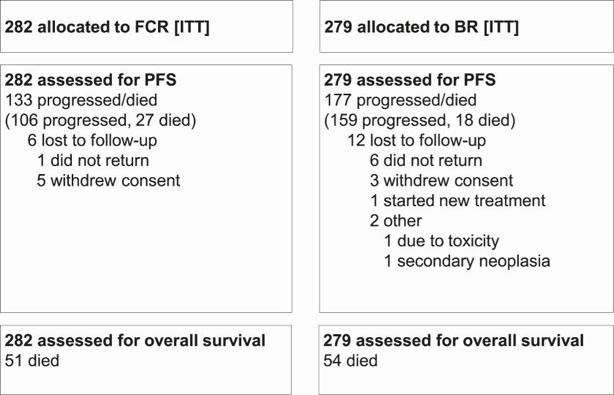 Figure S2a)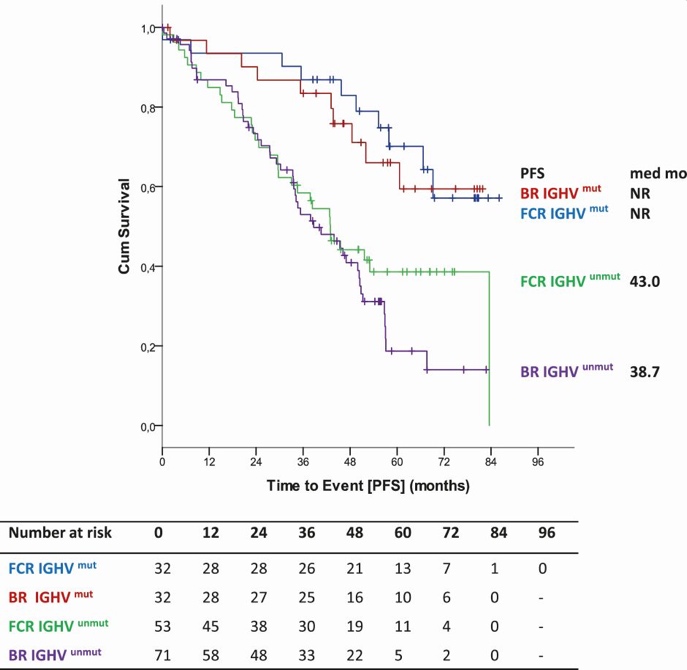 Figure S2b)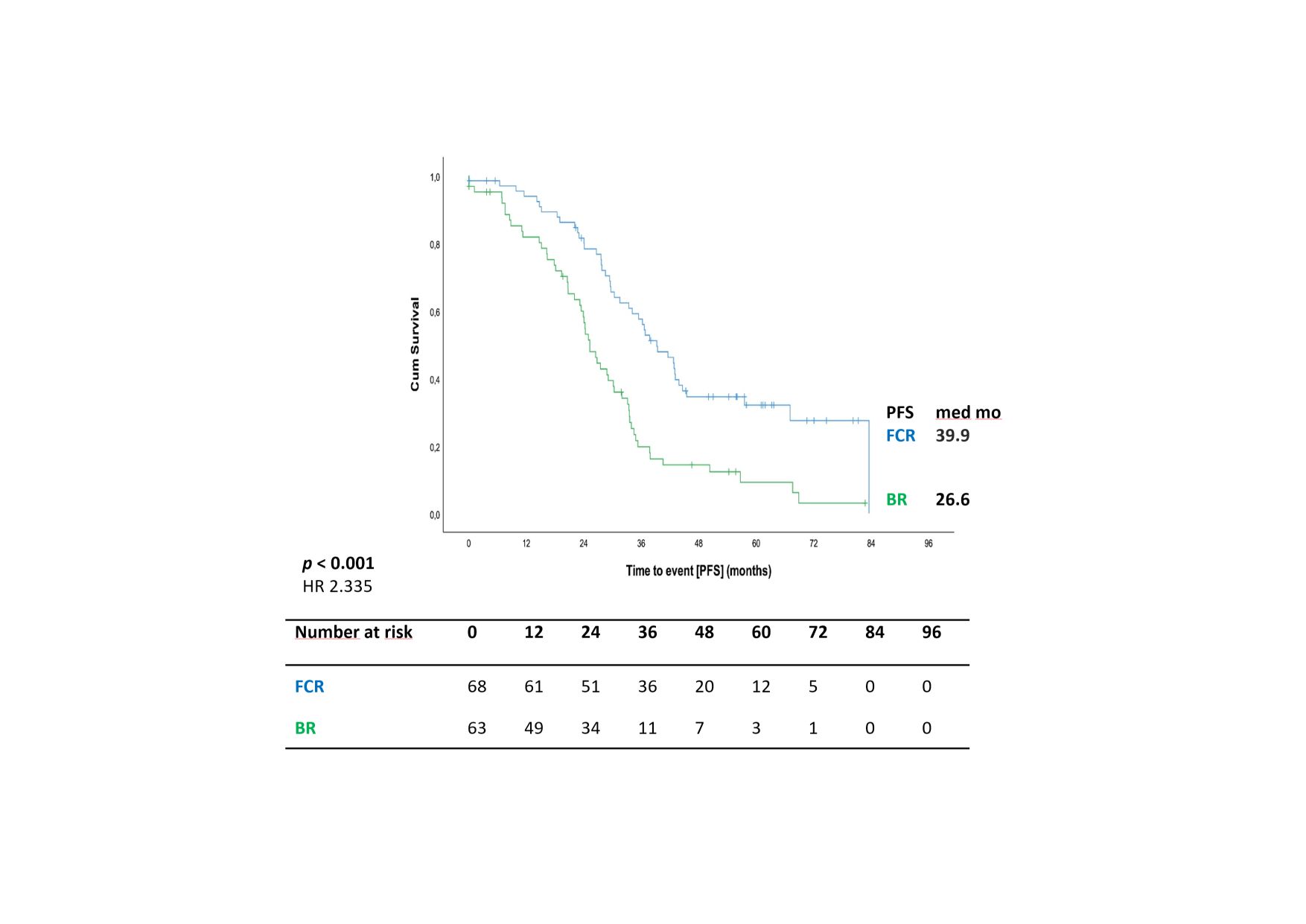 Figure S3a)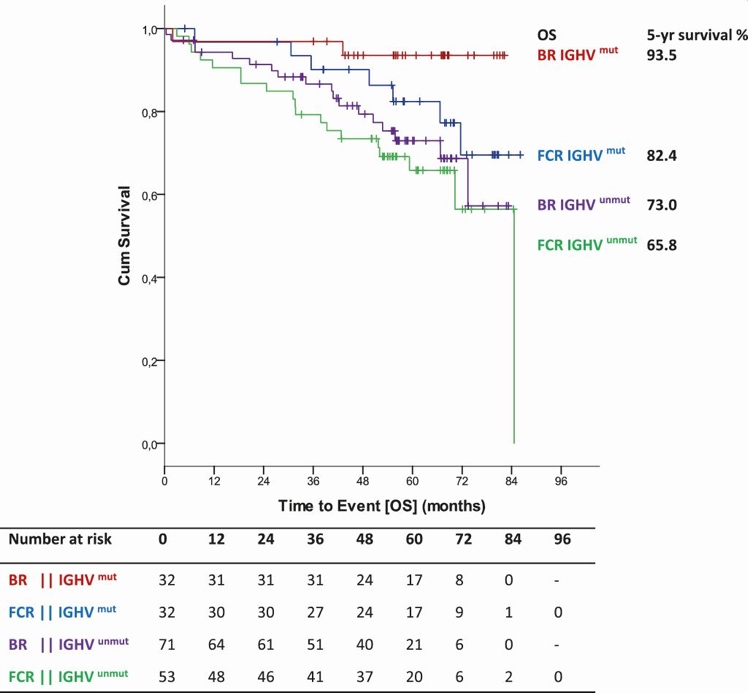 Figure S3b)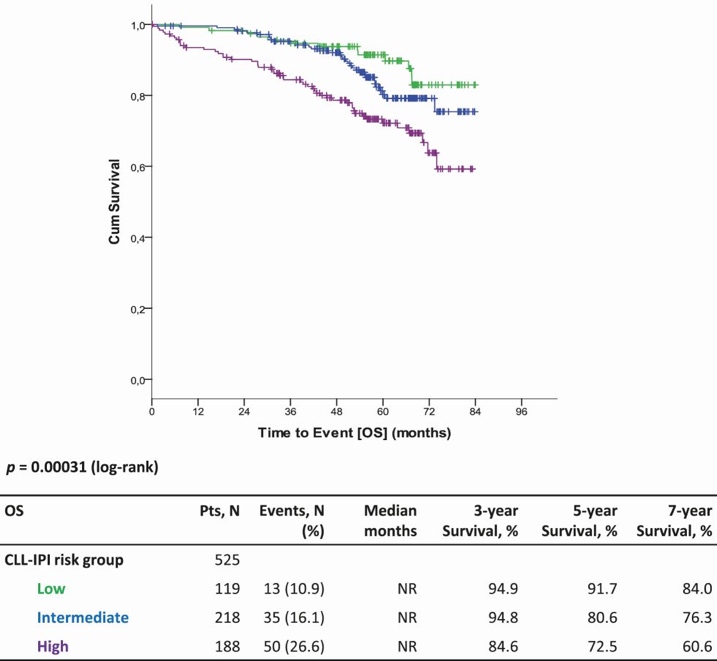 Figure S3c)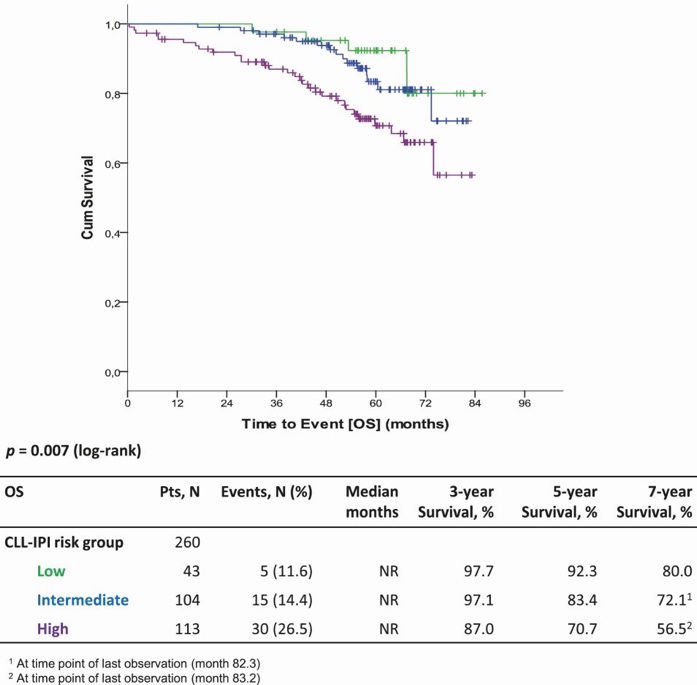 Figure S3d)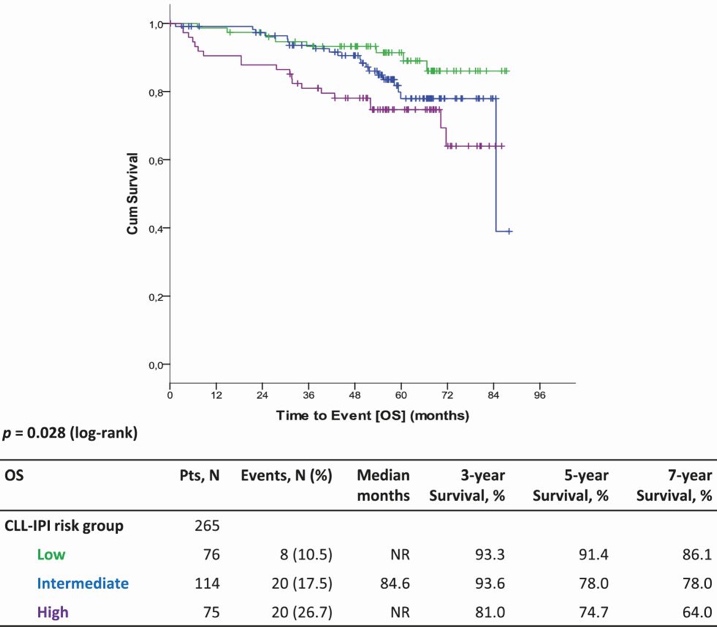 Figure S4a)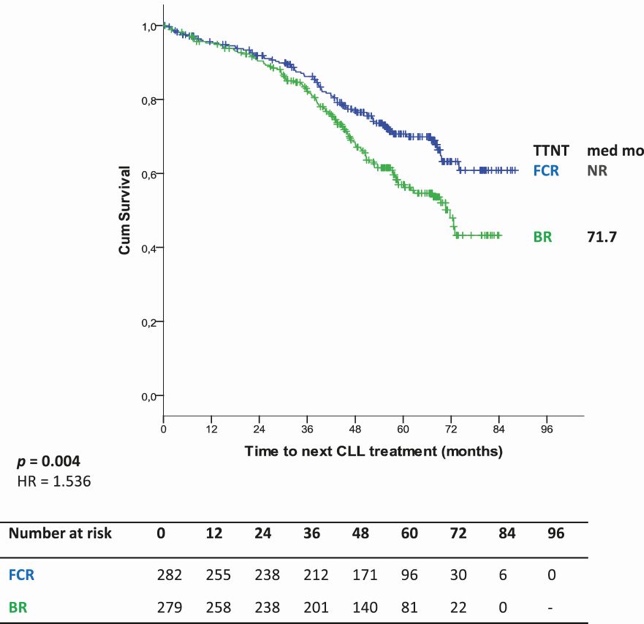 Figure S4b)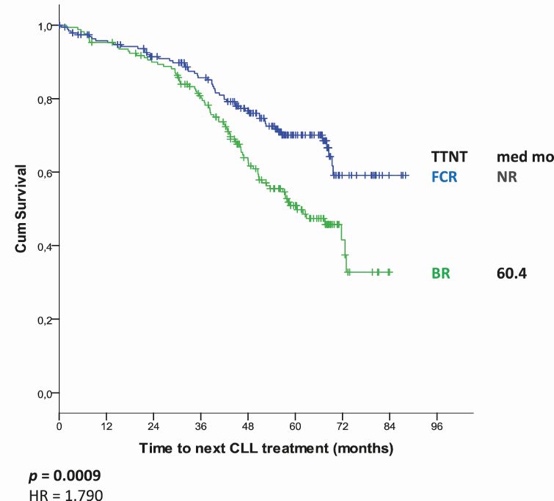 Figure S4c)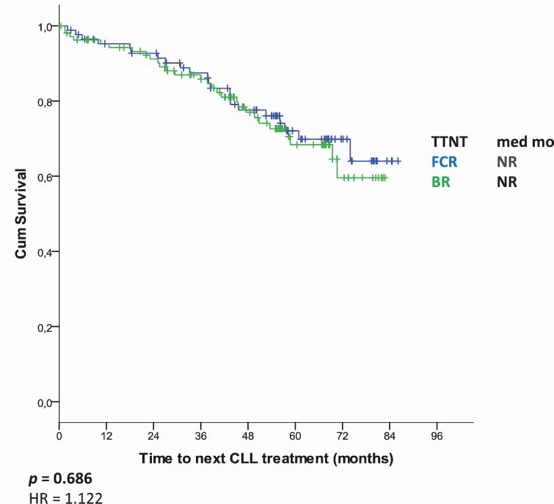 Figure S5a)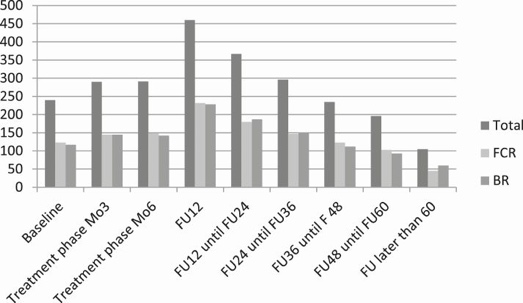 Figure S5b)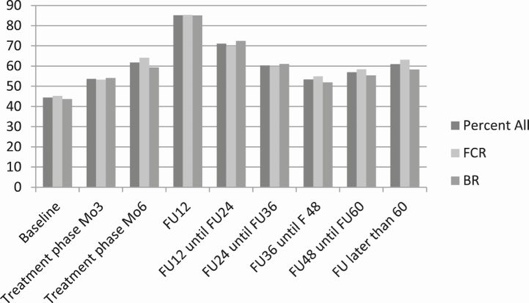 Table S1: List of participating investigatorsTable S1: List of participating investigatorsTable S1: List of participating investigatorsFirst nameSurameInstitutionDepartmentDepartmentCoun tryWolfgangAbenhardtOnkologische Gemeinschaftspraxis Dres. Bojko/Abenhardt/Bosse, MünchenDEChristinaBalserInternistische Praxis Dres. Weidenbach/Balser, MarburgDEMarkusBangerterHämatologische/onkologische Gem.- Praxis Dres.
Brudler/Heinrich/Bangerter, AugsburgDEClaudiaBaumMarien Hospital Düsseldorf GmbHOnkologie und HämatologieOnkologie und HämatologieDEMichaelBaumannKantonsspital St.GallenDIM Onkologie/HämatologieDIM Onkologie/HämatologieCHMartinBeckerOnkologische Gemeinschaftspraxis Dres. Becker/Kreisel-Büstgens, Porta WestfalicaDELotharBergmannUniversitätsklinik FrankfurtMed. Klinik IIMed. Klinik IIDEDanielBinderKantonsspital WinterthurHämatologieHämatologieCHAndreasBlockUniversitäts-Krankenhaus EppendorfHämatologie/OnkologieHämatologie/OnkologieDEHans-PeterBöckInternistische Gemeinschaftspraxis Dres. Balló/Böck, OffenbachDEChristianBognerKlinikum r. d. IsarMed. III, Hämatolog.-onkolog.
TagesklinikMed. III, Hämatolog.-onkolog.
TagesklinikDEOswaldBurkhardOnwoge Studiengesellschaft UGOnkologische SchwerpunktpraxisOnkologische SchwerpunktpraxisDEClemensCasparKantonspital BadenHämatologie OnkologieHämatologie OnkologieCHYvesChalandonHôpital Universitaire de GenèveService d'HématologieService d'HématologieCHKai UweChowInterdisziplinäres Facharztzentrum
(IFS)Innere Medizin, Onkologie,
HämatologieInnere Medizin, Onkologie,
HämatologieDEIlseChristiansenAalborg HospitalDepartment of HaematologyDepartment of HaematologyDKAnne MarieDalsegHerlev HospitalDepartment of HaematologyDepartment of HaematologyDKThomasDeckerOnkologie RavensburgStudienzentrumStudienzentrumDEMatthiasDemandtMVZ Klinikum Straubing GmbHFachbereich Onkologie /
HämatologieFachbereich Onkologie /
HämatologieDEClaudioDenzlingerMarienhospital StuttgartInnere Klinik IIIInnere Klinik IIIDEHans-GünterDerigsKlinikum Frankfurt Höchst GmbHKlinik f. Innere Medizin, Abt. IIIKlinik f. Innere Medizin, Abt. IIIDESvenDetkenInternistische Gemeinschaftspraxis Dres. Detken/SeraphinInnere MedizinInnere MedizinDEChristophDiekmannEv. Diakoniekrankenhaus BremenHämatologieHämatologieDEGabrieleDoeringInternistische Praxis Dr. Doering, BremenDESteffenDörfelOnkologische Gemeinschaftspraxis Dres. Dörfel/Göhler, DresdenDEMartinDreylingLudwig-Maximilians-Universität MünchenMed. Klinik III Station L 21, Klinikum GroßhadernMed. Klinik III Station L 21, Klinikum GroßhadernDEHans WilhelmDübbersPraxis für Hämatologie und Onkologie Dr. Dübbers, AhausDEJanDürigUniversitätsklinikum EssenKlinik für HämatologieKlinik für HämatologieDEHeinz A.DürkSt. Marien-Hospital HammHämatologie/OnkologieHämatologie/OnkologieDEMichael JosefEckartInternistische Gemeinschaftspraxis Dres. Eckart/Häcker, ErlangenDERobertEckertInternistische Gemeinschaftspraxis Dr. Kamp, WendlingenDEBarbaraEichhorstUniklinik KölnKlinik I für Innere MedizinKlinik I für Innere MedizinDEDietrichEllbrückInternistische Gemeinschaftspraxis Dres. Ellbrück/Feil/Göller/Kränzle, MemmingenDEGenevièveFavreKantonsspital LiestalHämatologieHämatologieCHLudwigFischer von
WeikersthalGesundheitszentrum St. Marien
GmbHMed. II,
Hämatologie/OnkologieMed. II,
Hämatologie/OnkologieDEAnkeFranzkeMedizinische Hochschule HannoverHämatologie,
Hämostaseologie und OnkologieHämatologie,
Hämostaseologie und OnkologieDEStefanFronhoffsZAHO-RheinlandDEOleGadebergVejle SygehusDept. of Internal MedicineDept. of Internal MedicineDKAlexanderGaigerAllgemeines Krankenhaus der Stadt WienUniversitätsklinik für Innere Medizin IUniversitätsklinik für Innere Medizin IATWinfriedGassmannSt. Marien-Krankenhaus SiegenMedizinische Klinik III,
Hämatologie und Internistische OnkologieMedizinische Klinik III,
Hämatologie und Internistische OnkologieDEThomasGeerDiakonie-Krankenhaus Schwäbisch
HallInnere Abteilung,
Hämatologie/OnkologieInnere Abteilung,
Hämatologie/OnkologieDEMichaelGeißlerKlinikum Esslingen GmbHKlinik für Innere Medizin, Fachbereich OnkologieKlinik für Innere Medizin, Fachbereich OnkologieDEManfredGladosGemeinschaftspraxis Drs. Glados/Retzlaff /Zühlsdorf, CoesfeldDEJeroenGoedeUniversitätsspital ZürichMedizinische Poliklinik, Abteilung
Hämatologie/OnkologieMedizinische Poliklinik, Abteilung
Hämatologie/OnkologieCHMichaelGregorKantonsspital LuzernMedizinische Klinik,
Hämatolog. AbteilungMedizinische Klinik,
Hämatolog. AbteilungCHJochenGreinerDiakonie-Klinikum StuttgartInnere Medizinische KlinikInnere Medizinische KlinikDEBarbaraGüntherSana-Krankenhaus Düsseldorf- BenrathHämatologieHämatologieDESabineHahnfeldAmbulantes Medizinisches Zentrum JenaPraxis für Innere Medizin, Schwerpunkt Onkologie, Hämatologie und ambulante
ChemotherapiePraxis für Innere Medizin, Schwerpunkt Onkologie, Hämatologie und ambulante
ChemotherapieDEPer SyrakHansenOdense University HospitalHematology DepartmentHematology DepartmentDKHanns DetlevHarichGemeinschaftspraxis Harich/Kasper, HofDEHolgerHebartStauferklinikum Schwäbisch-GmündZentrum für Innere Medizin, Hämatologie/ OnkologieZentrum für Innere Medizin, Hämatologie/ OnkologieDEFlorianHeidelUniversitätsklinikum Magdeburg A.ö.R.Zentrum für Innere Medizin, Klinik für Hämatol./Onkol.Zentrum für Innere Medizin, Klinik für Hämatol./Onkol.DEDominikHeimUniversitätspital BaselHämatologieHämatologieCHKarinHeinischKlinikum Lippe-LemgoMed. IIMed. IIDEFrankHeitsDiakonie-Krankenhaus Rotenburg gGmbHHämatologie und internist. OnkologieHämatologie und internist. OnkologieDEMarcHeizmannKantonsspital AarauZentrum für
Onkologie/Hämatologie und TransfusionsmedizinZentrum für
Onkologie/Hämatologie und TransfusionsmedizinCHHaraldHeldFriedrich-Ebert-Krankenhaus, NeumünsterHämatologieHämatologieDEChristianeHering-
SchubertSt. Georg Klinikum Eisenach GmbHHämatologieHämatologieDEMichaelHeroldHelios-Klinikum ErfurtII. Med. Klinik,
Hämatologie/OnkologieII. Med. Klinik,
Hämatologie/OnkologieDEBerndHertensteinKlinikum Bremen-MitteMedizinische Klinik IMedizinische Klinik IDEInkenHilgendorfUniversitätsklinik RostockInnere Medizin- Station II, Hämatologie/OnkologieInnere Medizin- Station II, Hämatologie/OnkologieDEHelmutHitzInternistische Praxis Dr. Hitz, MünchenDEHans-JürgenHurtzInternistische Gemeinschaftspraxis Dres. Hurtz/ Schmalfeld/ Neef/ Frank-Gleich, HalleDEThomasIllmerBAG Freiberg-Richter, Jacobasch, Wolf, IllmerGemeinschaftspraxisGemeinschaftspraxisDELadislavJebavyFakultní Nemocnice Hradec KrálovéII. Interní klinika, Oddelení klinické hematologieII. Interní klinika, Oddelení klinické hematologieCZKathleenJentsch-UllrichInternistische Gemeinschaftspraxis Dres. Uhle/Müller/Kröning/Jentsch- Ullrich, MagdeburgDEMichaelKiehlKlinikum Frankfurt/OderMedizinische Klinik IMedizinische Klinik IDEMartineKlausmannStudienzentrum AschaffenburgOnkologische
Gemeinschaftspraxis Dr. KlausmannOnkologische
Gemeinschaftspraxis Dr. KlausmannDEWolfgangKnaufInternistische Gemeinschaftspraxis Prof.Knauf/Tesch am KH Bethanien, FrankfurtDEMichaelKnebaUniversitätsklinikum Schleswig- Holstein Campus KielKlinik für Innere Medizin II, Hämatologie und
Internistische Onkologie, Studienzentrale, Haus 50Klinik für Innere Medizin II, Hämatologie und
Internistische Onkologie, Studienzentrale, Haus 50DEJanKnoblichOnco Studies Lörrach an der Onkologie DreiländereckDr. med. Jan Knoblich/Prof. Dr. med. Richard FischerDr. med. Jan Knoblich/Prof. Dr. med. Richard FischerDEGeorgKöchlingPraxis für Hämatologie und Onkologie Schwarzwald - Baar -
HeubergDEMichaelKoenigsmannMediProjekt GBRMediProjektMediProjektDETomasKozákFakultní nemocnice Královské VinohradyOddelení klinické hematologieOddelení klinické hematologieCZStephanKremersGemeinschaftspraxis Hämato/ Onkologie, LebachHämatologie/Onkologie im Caritas KrankenhausHämatologie/Onkologie im Caritas KrankenhausDEAlexanderKröberOncoPRO GbRGesellschaft für klinische
Studien in der ambulanten Hämatologie und OnkologieGesellschaft für klinische
Studien in der ambulanten Hämatologie und OnkologieDEVolkerLaknerHämatologische Gemeinschaftspraxis Dres.
Lakner/DeckerDEElisabethLangeEvang. Krankenhaus HammInnere Medizin, HämatologieInnere Medizin, HämatologieDEChristianeLangeKH Maria Hilf-Franziskushaus, MönchengladbachMed. IMed. IDEThoralfLangeAsklepios Kliniken Weißenfels- HohenmölsenKlinik für Innere Medizin 3Klinik für Innere Medizin 3DEWernerLangerInternistische Gemeinschaftspraxis Dres. Kalhori/Nusch, VelbertDEHerdisLarsenViborg RegionshospitalHematology/Oncology
DepartmentHematology/Oncology
DepartmentDKEvaLengfelderUniversitätsklinikum MannheimMed. III,Haus 8,Ebene1.Zi:72Med. III,Haus 8,Ebene1.Zi:72DEChristianLerchenmüllerGEHO, Gemeinschaftspraxis für Hämatologie + Onkologie , MünsterDEWalterLindemannKath. Krankenhaus Hagen gem. GmbHSt.-Johannes/St.-Josefs/St.- Marien-Hospital, Klinik für Hämatologie und OnkologieSt.-Johannes/St.-Josefs/St.- Marien-Hospital, Klinik für Hämatologie und OnkologieDEAndreasLoewCharité - Universitätsmedizin, BerlinCampus Virchow-Klinikum, Medizinische Klinik mit Schwerpunkt Hämatologie und
OnkologieCampus Virchow-Klinikum, Medizinische Klinik mit Schwerpunkt Hämatologie und
OnkologieDEChristophLosemDres.  Losem Plewe, NeussFacharztzentrum NeussFacharztzentrum NeussDERolfMahlbergKlinikum Mutterhaus der Borromäerinnen, TrierInnere Medizin I, StudienzentraleInnere Medizin I, StudienzentraleDEStefanMahlmannWestpfalz-Klinikum GmbHMed. Klinik IMed. Klinik IDEGeorgMaschmeyerKlinikum Ernst von Bergmann, PotsdamHämatologie/OnkologieHämatologie/OnkologieDENorbertMeidenbauerUniversitätsklinik ErlangenHämatologie und intern. OnkologieHämatologie und intern. OnkologieDECatherineMengis BaySpitalzentrum OberwallisMittleres Zentrum Wallis, OnkologieMittleres Zentrum Wallis, OnkologieCHUlrichMeyKantonsspital GraubündenMed. OnkologieMed. OnkologieCHWalterMingroneKantonsspital OltenFMH Innere Medizin und
Med.OnkologieFMH Innere Medizin und
Med.OnkologieCHStefanMoeglingOnkologische Praxis PinnebergDEJohannesMohmGemeinschaftspraxis Mohm/Prange- Krex, DresdenDESebastianMüllerOnkologische Gemeinschaftspraxis Dres. Hahn/Müller, AnsbachDELotharMüllerOnkologische Schwerpunktpraxis Dr. Müller, LeerDESigrunMüller-HagenHämatologisch-Onkologische Schwerpunktpraxis Hamburgz. Hd. Studienzentralez. Hd. StudienzentraleDEMichaelNeiseOnkologische Gemeinschaftspraxis Dr. M. Neise u. Dr. A. LollertDEThomasNeuhausSt. Vincenz KHHämatologie und internist. OnkologieHämatologie und internist. OnkologieDEThomasNösslingerHanusch-Krankenhaus, WienMed. III, Hämatologisches- Onkologisches ZentrumMed. III, Hämatologisches- Onkologisches ZentrumATGodehardObstDr. med. Dipl. Biol. Obst, BurgwedelDEThomasPabstInselspital BernInstitut für Medizinische
OnkologieInstitut für Medizinische
OnkologieCHMichaelPfreundschuhUniversitätskliniken des SaarlandesInnere Medizin I, Gebäude 40Innere Medizin I, Gebäude 40DEChristophPlögerMannheimer Onkologie-PraxisDEOttoPrümmerKlinikum Kempten-Oberallgäu
gGmbHInnere Medizin III,
Hämatologie/OnkologieInnere Medizin III,
Hämatologie/OnkologieDEDanielRauchSpital ThunOnkologiezentrum Thun -
Berner OberlandOnkologiezentrum Thun -
Berner OberlandCHJaquelineRauhGemeinschaftspraxis Dres. Koch / Luhrenberg / Höhmann-Riese / Rauh, WittenDETobiasReiberOnkologische Praxis Dr. Reiber, FreiburgDERuth MariaReihsPraxisnetzwerk Hämatologie/internistische Onkologie, TroisdorfDEHansReinelLeopoldina-KrankenhausMed.Klinik
II,Hämatologie/OnkologieMed.Klinik
II,Hämatologie/OnkologieDERolandReppSozialstiftung BambergKlinikum Bamberg, Innere
MedizinKlinikum Bamberg, Innere
MedizinDEDanielReschkeInternistische Gemeinschaftspraxis Dres.
Otremba/Hinrichs/Zirpel/Reschke, OldenburgDEMatthiasRespondekMVZ Leuschnerstr., StuttgartDEAnneRosseletCHUV-Centre Hospitalier Universitaire Vaudois LausanneDivision d'HématologieDivision d'HématologieCHMichaelSandherrHämatologisch-Onkologische Schwerpunktpraxis Dres.
Perker/Sandherr, WeilheimDEJulieSchanzUniversitätsmedizin GöttingenHämatologie und medizinische Onkologie, Innere MedizinHämatologie und medizinische Onkologie, Innere MedizinDEXaverSchielStädt. KH München-HarlachingIV. med. AbteilungIV. med. AbteilungDERudolfSchlagGemeinschaftspraxis Dres. Schlag/SchöttkerHämatologie und internistische OnkologieHämatologie und internistische OnkologieDEGeorgSchliesserInternistische Gemeinschaftspraxis Dres. Schliesser/Käbisch/Weber, GießenDEOliverSchmahCaritas-Klinik St. Theresia, SaarbrückenKlinik für Onkologie und HämatologieKlinik für Onkologie und HämatologieDEChristophSchmidZentralklinikum AugsburgII. Medizinische KlinikII. Medizinische KlinikDEPeterSchmidtHämatologische/Onkologische Praxis Dr. Schmidt, NeunkirchenDEChristian AndreasSchmidtErnst-Moritz-Arndt-Universität GreifswaldInnere Medizin C, Hämatologie/OnkologieInnere Medizin C, Hämatologie/OnkologieDEBurkhardSchmidtHämato-Onkologische überörtliche Gemeinschaftspraxis Pasing und FürstenfeldbruckHämatolo-OnkologieHämatolo-OnkologieDEAlexanderSchmittelÄrzteforum SeestraßeMVZMVZDESebastianSchollUniversitätsklinikum JenaKlinik und Poliklinik für Innere
Medizin IIKlinik und Poliklinik für Innere
Medizin IIDESilkeSchostokHelios Klinikum WuppertalMedizinische Klinik I,
Abteilung für Hämatologie/OnkologieMedizinische Klinik I,
Abteilung für Hämatologie/OnkologieDEHolgerSchulzpioh FrechenDECarsten- OliverSchulzKlinikum der Humboldt-Universität zu Berlin, Charité MitteMed. Klinik  und Poliklinik m.
S. Onkologie und HämatologieMed. Klinik  und Poliklinik m.
S. Onkologie und HämatologieDEGernotSeipeltOnkologische Schwerpunktpraxis und Tagesklinik Dres. Seipelt /Koch, Bad SodenDEHans R.SlawikOnkologische Schwerpunktpraxis AugsburgDEMartinSöklerUniversitätsklinik TübingenInnere Medizin IIInnere Medizin IIDEUlrikeSölingDres. Siehl / Söling, Fachärzte für Hämatologie und Internistische Onkologie, KasselDEGregorSpringerOnkologische Schwerpunktpraxis Dres. Springer/Fiechtner, StuttgartDEPeterStaibSt.-Antonius-Hospital, EschweilerHämatologie/OnkologieHämatologie/OnkologieDEMartinaStauchInternistische Praxis Dr. Stauch, KronachDEHeribertStauderKrankenhaus der Barmherzigen Brüder, RegensburgHämatologie/OnkologieHämatologie/OnkologieDETilmanSteinmetzInternistische Gemeinschaftspraxis Dres. Schmitz/Steinmetz, KölnDEStephanStilgenbauerUniversitätsklinik UlmInnere Medizin IIIInnere Medizin IIIDEGeorgStüssiOspedale San Giovanni, BellinzonaServizio oncologica cantonale, Centro amministrativoServizio oncologica cantonale, Centro amministrativoCHHelmutTanzerInternistische Praxis Dres. Hornberger und Tanzer,  Bad
ReichenhallDEMartinTeichInternistische Gemeinschaftspraxis Dres. Grundeis/TeichDEHans WernerTessenHämatologische und Internistische Praxis Dr. Tessen, GoslarDEAndreasTrojanOnkoZentrum Klinik im Park ZürichCHLutzUharekCharite Campus Benjamin Franklin, BerlinMed. Klinik III, Hämatologie/OnkologieMed. Klinik III, Hämatologie/OnkologieDEUrsulaVehling-KaiserTagesklinik LandshutHämatologie/OnkologieHämatologie/OnkologieDEWalterVerbeekHämatologische Praxis Prof. Verbeek, BonnDEUlrichvon GrünhagenPraxis für Hämatologie/Onkologie, CottbusDEUllavon VerschuerOnkologische Praxis Dr. Rudolph, EssenDERudolfWeidePraxisklinik für Hämatologie und Onkologie KoblenzDEMohammedWattadEvang. Krankenhaus Essen-WerdenHämatologie/OnkologieHämatologie/OnkologieDECorneliaWinkelmannPaul-Gerhardt-Stift, Lutherstadt WittenbergInnere Medizin IIInnere Medizin IIDEHans- HeinrichWolfKlinikum der Martin-Luther- UniversitätZentrum für Innere Medizin, Poliklinik für Innere Medizin IVZentrum für Innere Medizin, Poliklinik für Innere Medizin IVDEDanielWolffKlinikum der Universität RegensburgInnere Medizin III,
Hämatologie/OnkologieInnere Medizin III,
Hämatologie/OnkologieDEMatthiasZeisAsklepios-Klinik St. Georg, HamburgHämatologische AbteilungHämatologische AbteilungDE